Ficha de inscripción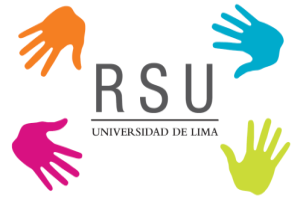 Proyecto de intervención socialTítulo:Título:Título:Título:Título:Título:Título:Título:Título:Datos de los alumnos responsables:Datos de los alumnos responsables:Datos de los alumnos responsables:Datos de los alumnos responsables:Datos de los alumnos responsables:Datos de los alumnos responsables:Datos de los alumnos responsables:Datos de los alumnos responsables:Datos de los alumnos responsables:Apellidos, nombresCódigoCódigoCorreo electrónicoCorreo electrónicoCorreo electrónicoFacultad / Carrera / Año de EstudiosFacultad / Carrera / Año de EstudiosDNIDatos de la iniciativa:Datos de la iniciativa:Datos de la iniciativa:Datos de la iniciativa:Datos de la iniciativa:Datos de la iniciativa:Datos de la iniciativa:Datos de la iniciativa:Datos de la iniciativa:Líneas de Intervención enfocados en los ODSLíneas de Intervención enfocados en los ODSLíneas de Intervención enfocados en los ODSLíneas de Intervención enfocados en los ODSLíneas de Intervención enfocados en los ODSLíneas de Intervención enfocados en los ODSLíneas de Intervención enfocados en los ODSLíneas de Intervención enfocados en los ODSLíneas de Intervención enfocados en los ODS(    )  Reducción de la pobreza(    )  Hambre cero(    )  Salud y bienestar(    )  Educación de calidad(    )  Igualdad de género(    )  Agua limpia y saneamiento(    )  Energía asequible y no contaminante(    )  Trabajo decente y crecimiento económico(    )  Industria innovación e infraestructura(    )  Reducción de la pobreza(    )  Hambre cero(    )  Salud y bienestar(    )  Educación de calidad(    )  Igualdad de género(    )  Agua limpia y saneamiento(    )  Energía asequible y no contaminante(    )  Trabajo decente y crecimiento económico(    )  Industria innovación e infraestructura(    )  Reducción de la pobreza(    )  Hambre cero(    )  Salud y bienestar(    )  Educación de calidad(    )  Igualdad de género(    )  Agua limpia y saneamiento(    )  Energía asequible y no contaminante(    )  Trabajo decente y crecimiento económico(    )  Industria innovación e infraestructura(    )  Reducción de la pobreza(    )  Hambre cero(    )  Salud y bienestar(    )  Educación de calidad(    )  Igualdad de género(    )  Agua limpia y saneamiento(    )  Energía asequible y no contaminante(    )  Trabajo decente y crecimiento económico(    )  Industria innovación e infraestructura(    )  Reducción de las desigualdades(    )  Ciudades y comunidades sostenibles(    )  Producción y consumo responsable(    )  Acción por el clima(    )  Vida submarina(    )  Vida de ecosistemas terrestres(    )  Paz, justicia e instituciones sólidas(    )  Alianzas para lograr los objetivos(    )  Reducción de las desigualdades(    )  Ciudades y comunidades sostenibles(    )  Producción y consumo responsable(    )  Acción por el clima(    )  Vida submarina(    )  Vida de ecosistemas terrestres(    )  Paz, justicia e instituciones sólidas(    )  Alianzas para lograr los objetivos(    )  Reducción de las desigualdades(    )  Ciudades y comunidades sostenibles(    )  Producción y consumo responsable(    )  Acción por el clima(    )  Vida submarina(    )  Vida de ecosistemas terrestres(    )  Paz, justicia e instituciones sólidas(    )  Alianzas para lograr los objetivos(    )  Reducción de las desigualdades(    )  Ciudades y comunidades sostenibles(    )  Producción y consumo responsable(    )  Acción por el clima(    )  Vida submarina(    )  Vida de ecosistemas terrestres(    )  Paz, justicia e instituciones sólidas(    )  Alianzas para lograr los objetivos(    )  Reducción de las desigualdades(    )  Ciudades y comunidades sostenibles(    )  Producción y consumo responsable(    )  Acción por el clima(    )  Vida submarina(    )  Vida de ecosistemas terrestres(    )  Paz, justicia e instituciones sólidas(    )  Alianzas para lograr los objetivosÁmbito de intervenciónÁmbito de intervenciónÁmbito de intervenciónÁmbito de intervenciónÁmbito de intervenciónÁmbito de intervenciónÁmbito de intervenciónÁmbito de intervenciónÁmbito de intervención(    )  Rural (    )  Rural (     ) Urbano(     ) Urbano(     ) Urbano(     ) Urbano(     ) Urbano(     ) Institucional(     ) InstitucionalNúmero estimado de beneficiariosNúmero estimado de beneficiariosNúmero estimado de beneficiariosNúmero estimado de beneficiariosNúmero estimado de beneficiariosNúmero estimado de beneficiariosNúmero estimado de beneficiariosNúmero estimado de beneficiariosNúmero estimado de beneficiariosDirectos: Directos: Directos: Directos: Directos: Indirectos:Indirectos:Indirectos:Indirectos:Duración estimada (en meses)Duración estimada (en meses)Duración estimada (en meses)Duración estimada (en meses)Duración estimada (en meses)